Министерство образования и науки Кыргызской РеспубликиОшский Государственный   УниверситетМеждународный Медицинский Факультетпаспорт кафедры«Клинические дисциплины №1»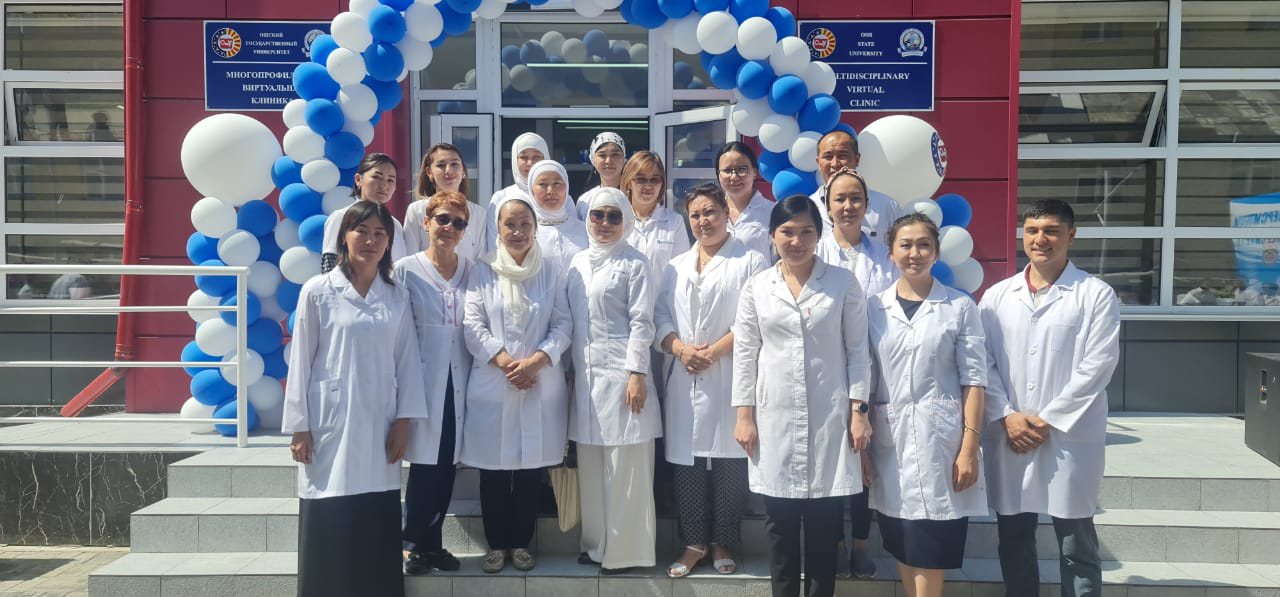                                                         2023-2024История кафедрыКафедра «Клинические дисциплины»   была организована в 2015 году, со дня формирования и по сей день  заведует кафедрой  к.м.н., доцент С. М .Маматова. Кафедра является выпускающей и обучает студентов по направлению 560001 - «Лечебное дело».Кадровое обеспечение учебного процесса в 2015-2016 число ППС составляло 53 сотрудников. Из них 3 д.м.н., профессора :Джолдубаев Ы.Ж., Мамасаидов А.Т., Белеков Ж.О., 5 к.м.н., доценты:Абдиев Ш.С., Маматова С.М., Нуруева З.А., Рысматова Ф.Т., Субанова Г.А., 7к.м.н. МашраповШ.Ж., Каратаева Г.Т.,. РысбековаГ.С., СадыковаА.А., Турдубаев К.Т., БугубаеваМ.М., Машрапов К.М. и 38 преподавателей. Преподаваемые дисциплины включало все клинические предметы.В 2017-2018 учебном году кафедра «Клинические дисциплины»  реорганизовано, из этой кафедры  сформированы новые 2 кафедры: «Клинические  дисциплины 1», «Клинические  дисциплины 2»  ММФ ОшГУ и утверждена на основании решения УСОшГУ протокол №8от 18.07.18г. Перечень дисциплин обслуживаемых кафедрой «внутренние болезни, дерматовенерология, неврология с курсом нейрохирургии, фтизиатрия, стоматология, производственная практика «помощник врача ЦСМ»,  производственная практика «Помощник палатной медицинской сестры».В 2019-2020учебном году реорганизованы кафедры «Клинические  дисциплины 1», «Клинические  дисциплины 2»  и создана новая кафедра «Хирургических дисциплин с курсом травматологии»и утверждена на основании решения УСОшГУ№820приказом от 03.09.2019г. На основании решения Ученного Совета ОшГУ №620 приказом от 03.09.2019 из кафедры «Клинические  дисциплины»  были переведены на вновь созданную кафедру «Хирургических дисциплин с курсом травматологии» предметы «неврология и  нейрохирургия» и переведены преподаватели этой дисциплины. На кафедру «Клинические дисциплины 2» приказом от 20.09.2019 года № 776 переведены предметы «фтизиатрия» и «клиническая генетика» и преподаватели данных дисциплин.В 2021-22году реорганизованы кафедры «Клинические  дисциплины 1», «Клинические  дисциплины 2» , «Хирургических дисциплин с курсом травматологии» и создана новая кафедра «Клинические дисциплины 3». На данный момент преподаваемые дисциплины кафедры «введение в клинику, основы клинических обследований в медицине  пропедевтика внутренних болезней, факультетская терапия, госпитальная терапия, внутренние болезни 4,производственная практика «уход за больными»,«помощник палатной медицинской сестры»,«помощник врача ЦСМ».В 2023-2024 г на кафедре трудятся 37 профессорско-преподавательский  состав. Из них д.м.н., профессор-2: И.В.Першуков., И.С. Сабиров.    К.м.н. доцент- 3: С. М. Маматова., Ф.Р. Тажибаева., Эсенгелди к.А.  К.м.н.- 8: Г.Т. Каратаева., Г.С.Рысбекова., Д. И.Абдурашитова., Ф.Т.Рысматова., Ж. А. Мамасаидов., С.Т.Салиева .,Т.Б.Залова ., А.А.СыдыковаСовместители-14: И.В. Першуков., И.С. Сабиров., Д.И.Абдурашитова., Ж. А. Мамасаидов., К.К. Мамырова., Г.С.Рысбекова.,Ф.Т.Рысматова., Ж.Ы. Токсонбаева., Ч.ДЖ.Турсункулова., Ф.А. Абраева., Кебекова А.А. С.Т.Салиева .,Т.Б.Залова ., А.А.Сыдыкова На основной ставке-23 преподавателя, методист-1 и лаборант-1. Кафедра расположена на улице Монуева 5,2. Занятие также проводятся в частном медицинском центре «Медикана» ул.Масалиева 78, ЦСМ 9 ул. Навои 36,ОМКБ ул. Увамская 12В, Ош-Кардио ул.Моминова, 11, ММФ и ОшГУ клиника ул.Иминова,215. Имеется 9 аудиторий.Перечень дисциплин, обслуживаемыхкафедрой на 2020-2021 учебный годКлинические дисциплины №1Цель работы кафедры «клинических дисциплин 1» -Обучение высокопрофессиональных компетентных студентов, способных распознавать  и выявлять  различные симптомы и синдромы заболеваний внутренних органов, а так же  владеющих  методами  клинического и лабораторно - инструментального обследования взрослого населения. Способствовать реализации научного-интеллектулаьногопотенциала студентов в науке и профессиональной деятельности в мировом образовательном процессе.Задачи кафедры	Кафедра «клинических дисциплин №1» осуществляет учебную, научно-исследовательскую, методическую и практическую деятельность в рамках выполнения образовательных стандартов. По учебной работе:- создание благоприятных условий для удовлетворения потребности студентов в приобретении знаний, умений и профессиональных навыков;- подготовка  квалифицированных специалистов с глубокими теоретическими знаниями и достаточными профессиональными навыками;- повышение уровня квалификации членов кафедры;- разработка  и внедрение современных основ научной организации учебного процесса и внедрение новых технологий обучения и воспитания;- качественная организация и проведение учебных занятий, практик и самостоятельной работы студентов;- формирование индивидуальных и альтернативных программ обучения и.т.д.По научной работе:- организация научно-исследовательской, научно-практической работы кафедры;- разработка и внедрение в учебный процесс результатов научных исследований;- участие членов кафедры в научных, научно-практических конференциях, семинарах и симпозиумах;- участие в разработке и выполнении научных проектов, грантов и конкурсов;Распространение научных, культурных и педагогических знаний среди населения и др.По методической работе:- непрерывное совершенствование учебно-методической деятельности членов кафедры;- повышение качества учебного и методического обеспечения учебного процесса;- разработка рекомендаций по применению новых и прогрессивных технологий обучения;- участие в составлении новых программ, учебников и пособий по дисциплинам кафедры;- разработка спец.курсов, спец.семинаров по интересам студентов; По воспитательной работе:- активное воспитание студентов в процессе преподавания; - воспитание трудолюбия и самостоятельности студентов;- соблюдение нравственных и этических норм среди членов кафедры и привитие этих качеств студентам и др. Состав кафедрыМаматова С. М. –кандидат медицинских наук, доцент, стаж врачебной деятельности -31 лет, сертифицированная врачебная специальность «терапия» врач гематолог высшей квалификационной категории, «Отличник здравоохранения» Стаж научно-педагогической деятельности -16 лет. Научная специальность 14.0029-гематология. Автор 23 научных трудов. Преподаваемые предметы: факультетская терапия, госпитальная терапия.Сабиров И. С.- врач-терапевт, преподаватель-совместитель. Профессор,доктор медицинских наук, заведующий кафедрой «Терапии №2» КРСУ. Член Кыргызского общества кардиологов, Ассоциации врачей внутренней медицины  Кыргызстана, Кыргызского торакального общества, Европейского респираторного общества, Европейского общества кардиологов.Эсенгелди кызы А.–врач-терапевт.. Кандидат медицинских наук, доцент .Преподаваемые дисциплины: внутренние болезни, факультетская терапия.Тажибаева Ф. Р.- врач-терапевт. Кандидат медицинских наук, доцент. Преподаватель-совместитель. Преподаваемая дисциплина: госпитальная терапия.Каратаева Г. Т.-врач-гастроэнтеролог.Преподавателькафедры . Кандидат медицинских наук, и.о. доцента. Преподаваемые дисциплины – пропедтерапия, факультетская терапияРысбекова Г. С .-врач-эндокринолог,преподаватель-совместитель.Кандидат медицинских наук, и.о. доцента,  заведующая отделением «эндокринологии» ОМОКБ,Преподаваемая дисциплина–госпитальная терапияАбдурашитова  Д. И.- врач-эндокринолог. Преподаватель-совместитель. Кандидат медицинских наук . Преподаватель-совместитель. Преподаваемая дисциплина: госпитальная терапия.Мамасаидов Ж. А.- врач-терапевт. Кандидат медицинских наук. Преподаватель-совместитель. Преподаваемая дисциплина: внутренние болезни.Салиева С.Т.- врач-терапевт. Кандидат медицинских наук. Преподаватель-совместитель. Преподаваемая дисциплина: внутренние болезни.Залова Т.Б.- врач-терапевт. Кандидат медицинских наук. Преподаватель-совместитель. Преподаваемая дисциплина: внутренние болезни.Сыдыкова А.А.- врач-терапевт. Кандидат медицинских наук. Преподаватель-совместитель. Преподаваемая дисциплина: внутренние болезни.Салиева Р. Ш. - врач-терапевт, пульмонолог, аллерголог ОМОКБ . Преподаватель кафедры.  Преподаваемые дисциплины: госпитальная терапия, внутренние болезни.Турдалиев С. О.– врач-терапевт. Преподаватель кафедры. Преподаваемые дисциплины: госпитальная терапия.Зам. декан по производственной практике ММФ для (4,5 го курсов).Член рабочей группы по подготовке к аккредитации.Эсеналиева Ж. А. – врач-терапевт. Преподаватель кафедры, аспирант.  Преподаваемая дисциплина: факультетская терапияМурзабек к. А. -врач- терапевт , преподаватель, аспирант. Преподаваемые дисциплины - госпитальная терапия.Темиров Ч.Т - врач терапевт, врач нефролог отделения “Нефрологии” ОМОКБ. Преподаватель кафедры.Преподаваемые дисциплины – факультетская терапияКарабекова Н. М.- врач-терапевт.Преподаватель кафедры Преподаваемая дисциплина: факультетская терапия. Также  ответственная за сайт кафедры.Ажимаматова Р. М. –преподаватель кафедры, аспирант,врач-терапевт. Преподаваемые дисциплины: внутренние болезни 4Акбалаева Б. А.– врач-кардиолог и функционалист медицинского центра «Ош-Кардио». Преподаватель кафедры. Преподаваемые дисциплины – внутренние болезни 4Мусаева Б. С.- врач-терапевт. Преподаватель кафедры. Ответсвенная за УМК.Преподаваемая дисциплина: госпитальная терапия.Абылов К. Т. – врач-кардиолог.Преподаватель кафедры. Преподаваемая дисциплина: внутренние болезни.Зикиря к. Р. врач-кардиолог.Преподаватель кафедры. Преподаваемая дисциплина: внутренние болезни.Мамасаидов Ф. А.-врач-гастоэнтеролог.Преподаватель кафедры. Преподаваемая дисциплина: госпитальная терапия.Жеңиш к А.-врач терапевт.Преподаватель кафедры. Проф. комитет.Преподаваемая дисциплина: пропедтерапия.Таалайбек кызы А- врач-терапевт.Преподаватель и старший куратор кафедры.Преподаваемая дисциплина: пропедтерапия.. Мамырова К. К.-семейный врач, преподаватель-совместитель, аспирант. Зам. директор  ОМОКБ. Преподаваемая дисциплина – пропедтерапия.Токсонбаева Ж. Ы. –Преподаватель-совместитель. Зам. директор ОЦСМ по охране материнства и детсва. Преподаваемая дисциплина – пропедтерапия. Турсункулова Ч. Ж.– врач-гематолог, физиотерапевт, зав.отд. «Централизованного  стерилизационного отделения и кабинета трансфузионной терапии»  ОМОКБ. Преподаватель-совместитель.  Преподаваемые дисциплины: Медицинская реабилитация, общая  физиотерапия.Абдраева Ф. А.-врач-терапевт, преподаватель совместитель. Преподаватель-совместитель, аспирант. Преподаваемые дисциплины - пропедтерапияОморова Н. Т-врач-терапевт.Преподаватель кафедры. Преподаваемая дисциплина: пропедтерапия.Оморова А.Н -врач-кардиолог .Преподаватель кафедры. Преподаваемая дисциплина: пропедтерапия.Мадраимова  В. С.-врач-терапевт.Преподаватель кафедры. Преподаваемая дисциплина: пропедтерапия.Мамажанова М. Н. врач-терапевт. Преподаватель кафедры Преподаваемая дисциплина:пропедтерапия.Раимбек уулу Нурлан- врач-кардиолог и функционалист медицинского центра «Ош-Кардио». Преподаватель кафедры. Преподаваемые дисциплины – внутренние болезни 4Стаж работы преподавателей.Динамика роста ППС кафедры с 2015годаКачественный состав кафедрыКачественный состав кафедры                Зав. кафедры, к.м.н., доцентМаматова С.М.Сведения о заведующей кафедройМаматова Сабира Мырзаевна. 09.02.1960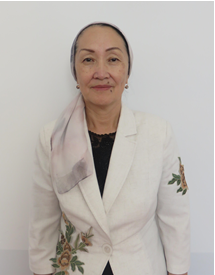 Образование высшее – окончила медицинский факультет КГМИ по специальности «Лечебное дело»Ученая степень: к.м.н. (2003)Ученое звание: доцентДомашний адрес Кара Сууйский район, село ФуркатПовышение квалификации и научные публикации кафедры (за последние 3 года)Ошский государственный университет международный медицинский факультет.Кафедра клинических дисциплин 1.                         SCOPUS базасынан басмадан чыккан макалаларНаправление научно-исследовательской работы Клинические дисциплины 1 кафедрыТема основной научной работы кафедры:  - «Эффективность интерферона А у детей хронической рефрактерной идиопатической тромбоцитопенической пурпурой».- «Клинико-иммунологические особенности поражения легких при ревматоидном артрите»- «Оптимизация диагностики и сравнительная оценка эффективности методов лечения идиопатической тромбоцитопенической пурпурой в КР»Научно-исследовательская работа студентовна кафедре Клинические дисциплины 1.«Неделя науки - -2018 » посвященная , «ГОДУ РАЗВИТИЯ РЕГИОНОВ» г. Ош  23-28 апрель1.Priti Singh 4 eng 1b «ECG changes in COPD patients in Southern Kyrgyzstan region»http://www.oshsu.kg/resurs/images/original/JPG-20180427153946-usekov85.jpg         2.Akbermet Anarbaeva   3 eng 6a « Hot spices as one of the main causes of the gastritis in students               from India» http://www.oshsu.kg/resurs/images/original/JPG-20180509113415-usekov85.jpg
http://www.oshsu.kg/resurs/images/original/JPG-20180509113420-usekov85.jpg-PeeyushMishra 3 eng 4dРеспубликанская олимпиада по терапии           “Следствие ведут ...терапевты”     КРСУ  г.Бишкек 2018http://www.oshsu.kg/resurs/images/original/JPG-20180509113623-usekov85.jpghttp://www.oshsu.kg/resurs/images/original/JPG-20180509113851-usekov85.jpgПроизводственные связи кафедрыКафедра расположена на базе медицинской клиники ОшГУ.Кафедра имеет связи с:- КРСУ-КНЦГ- КГМА- Турция, г.СтамбулЗаведующий кафедры к.м.н., доцент      ________    Маматова С.МАудиторный фонд кафедры Клинические дисциплины 1Сведения о воспитательных и спортивных мероприятиях.Кафедра «Клинические дисциплины 1» активно участвует в работе факультета и ОшГУ. 	Каждый преподаватель имеет закрепленную за ним группу, с которой проводит воспитательную, культурно-нравственную работы.	Коллектив кафедры активно участвует в спортивных мероприятиях, проводимых международным медицинским факультетом и  ОшГУ.                                 №Название дисциплины Осенний семестрВесенний семестр 1Доказательный медицинаV2Пропедевтика внутренних болезней 2, 1V IV 3Факультетская терапия 2,1VIV4Госпитальная  терапия 2 VII 4Introduction to Clinical MedicineIX6Производственная практика «Помощник- медсестры» IIII7Производственная практика « Помощник врача ЦСМ»XX8ЭндокринологияVI№ФИОЗанимаемая должностьЗанимаемая должностьставкаставкаОбщий стаж работыПреп. стажОшМУ стаж1Маматова Сабира Мирзаевнак.м.н., доцент, зав.кафедрык.м.н., доцент, зав.кафедры1,161,163717172СабировИброгимСамижоновичпрофессор д.м.н. преподавательсовместительпрофессор д.м.н. преподавательсовместитель0.230.23122743Першукеов Игорь Викторовичпрофессор д.м.н. преподавательсовместительпрофессор д.м.н. преподавательсовместитель0,250,2529334Абдурашитова Дилорам Ихсановак.м.н., преподавательсовместительк.м.н., преподавательсовместитель0.220.222110105Рысматова Флора Таштемировна к.м.н., преподавательсовместительк.м.н., преподавательсовместитель0,240,242020206АбдраеваФерузаАсылбековнаПреподаватель совместительПреподаватель совместитель0,50,51213137Салиева Сабира Тургунбаевнак.м.н., преподавательсовместительк.м.н., преподавательсовместитель0.210.2126228Тажибаева Феруза РафикжановаК.м.н., доцент, преподавательК.м.н., доцент, преподаватель0.780.782819199Залова Тазагул БайышбековнаК.м.н., преподаватель совместительК.м.н., преподаватель совместитель0,220,22123310Садыкова Алтынай АкпаралиевнаК.м.н., преподаватель совместительК.м.н., преподаватель совместитель0,220,22321 жыл 5 ай1 жыл 5 ай11Ажимаматова Рахима Момуновнапреподавательпреподаватель0,760,7695,10 ай5,10 ай12Каратаева ГулнараТолоновнаК.м.н., преподавательК.м.н., преподаватель0,780,78347, 9 жыл7, 9 жыл13КарабековаНазгульМаматкановнапреподавательпреподаватель10,7710,7762,4 ай2,4 ай14МамасаидовЖахонгирАбдумуталипович.К.м.н., преподаватель совместительК.м.н., преподаватель совместитель0,220,22117715АбылловКуттубекТемиржоновичпреподавательспреподавательс1,021,0253316Мамырова Каныкей КаныбековнаПреподаватель совместительПреподаватель совместитель0,50,5135,11 ай5,11 ай17МурзабеккызыАселпреподавательпреподаватель1,131,1376,11 ай6,11 ай18Мусаева БегайымСоветбековнапреподавательпреподаватель1,011,0173,9 ай3,9 ай19РысбековаГулнараСаттаровнак.м.н., преподаватель совместительк.м.н., преподаватель совместитель0,280,28363320Салиева Рана Шербаевна Старший преподаватель Старший преподаватель1,011,01117,11 7,11 21Темиров Чолпонбай Тургунбаевичпреподавательпреподаватель0,780,78134,8 4,8 22ТоксонбаеваЖанараЫсмайыловнаПреподаватель совместительПреподаватель совместитель0,290,29131123Турсункулова Чынара Жаанбаевнапреподаватель совместительпреподаватель совместитель0,50,5125,11 5,11 24ТурдалиевСаматОрозалиевичпреподавательпреподаватель0,50,585,11 5,11 25Таалайбек кызы Гулбурак преподавательпреподаватель1,31,353,113,1126ЭсеналиеваЖазгульАбдыракмановнаЭсеналиеваЖазгульАбдыракмановнапреподаватель1,031,0395,11 5,11 27ЭсенгелдикызыАйжамалЭсенгелдикызыАйжамалК.м.н., доцент, преподавательсовместитель1,171,17108828КебековаАйзатАшимжановаКебековаАйзатАшимжановаАссистент-стажер преподаватель1121129МамажановаМээримНурдиновнаМамажановаМээримНурдиновнаАссистент-стажер преподаватель0,550,5522230Мадраимова Венера СапарбековнаМадраимова Венера Сапарбековнапреподаватель1,41,451,91,931Зикиря кызы РозаЗикиря кызы Розапреподавательпреподаватель0,7984432АкбалаеваБегимайАкбалаевнаАкбалаеваБегимайАкбалаевнапреподавательпреподаватель0,78108833Жениш кызы АселЖениш кызы Аселпреподавательпреподаватель1,3675534МамасаидовФаррухАбдумитолибовичМамасаидовФаррухАбдумитолибовичпреподавательпреподаватель072235Оморова Нургуль ТурдалыевнаОморова Нургуль Турдалыевнапреподавательпреподаватель1.3661,11 1,1136Оморова Айжан НурлановнаОморова Айжан НурлановнаАссистент-стажер преподавательАссистент-стажер преподаватель1,3421,8 ай 1,8 ай37Раимбек уулу НурланРаимбек уулу НурланАссистент-стажер  преподавательАссистент-стажер  преподаватель0,76500Год20192020202120222023Всего3748403937Профессор,д.м.н.23222  к.м.н.881498Доцент к.м.н.11223 %48%64%40%33%35,1 %Год20192020202120222022Всего3748403937Штатный ППС1725252523Совместители202315141445%52%62.5%64%62 Учебно-вспомогательный персоналУчебно-вспомогательный персоналУчебно-вспомогательный персоналКубанычбеккызыТоктоайым29.01.1993МетодистМусаева Бегайым Советбековна лаборант№ФИО преподавателяУченая степень/ученое званиеСтаж работыШтат/совместитНаучные публикации (за последние 3 года)Ссылка на публикациюПовышение квалификации и дата (за последние 3 года)1МаматоваСабираМирзаевнаК.м.н., доцент32 годштатТерапия  Идиопатической тромбоцитопении, или иммунной  тромбоцитопении                  Вестник КРСУ. Том 21. № 5 Бишкек, 2021г«Менеджмент,Внутренний аудитор системы управления качеством по ISO 9001:2015 и ISO 21001:2018», 10-13 август,2021год Курс английского языка Upper intermediate. English Vocabulary and grammar for International Medical teachers. Ош. 2019-г.Adherence to Anti-coagulant therapy in elderly patients with Atrial fibrillation in the Kyrgyzstanhttps://www.scirp.org/journal/paperinformation.aspx?paperid=111905Курсы  повышения   квалификации  по педагогике и психологии на основе компетентностного подхода. Кредит часы-  92. Г. Ош.2019Дидактическая модель преподавательской деятельности педагога.  Коломиец О.М. Российская Федерация     г .Москва9-13-марта 2020-г«Современные подходы к лечению тревожно-депрессивных раастройств” ABBM Ассоциация врачей по внутренней медицине КР,2020«Внутренная система обеспечения качества в медицинских организациях образования» , НААР, 09.04.2021«Менеджмент в образовании», Федеральное государственное бюджетное образовательное учреждение высшего образования «Курский государственный медицинский университет», 26.04.2021«Основы доказательной медицины. Вывозы и перспектива применения в научно-образовательной среде и практическом здравоохранении Кыргызской Республики», Ошский Государственный Университет, 7-9 сентябрь, 2021год 1 Евро-Азиатский Конгресс Международной Респираторной Группы Первичной Медицинской Помощи2021г<<Опыт лечения COVID-19. Постковидный  синдром.Вопросы реабилитации больных с постковидным синдромом>> 2021Scopus индекстелген илимий журналга жарык коргон макаласы учун 12500 сом акчалай сыйлык менен сыйланат. Ош-20212Сабиров  Ибрагим СамижоновичФактор роста эндотелия сосудов при новойкоронавирусной болезни-2019 (COVID-19) осложненной превмонией
Вопросы биологической, медицинской и фармацевтической химии. 2021. Т. 24. № 6. С. 3-10.Цистатин с, жестокость артерий и параметры эхокардиографии у пациентов с болезнями органов дыхания.Пульмонология. 2021. Т. 31. № 4. С. 407-417.
Каквасаки-подобный синдром при новой  коронавирусной инфекции (COVID-19)Вестник Кыргызско-Российского Славянского университета. 2021. Т. 21. № 1. С. 74-81.Состояние эндотелиальной функции у больных ишемической болезнью сердца пожилого возраста, осложненной хронической сердечной недостаточностью в процессе лечения бета-блокатором бисопрололомВестник Кыргызско-Российского Славянского университета. 2021. Т. 21. № 1. С. 93-97.Роль высокочувствительного тропонина-1 в развитии и прогрессировании сердечно-сосудистых заболеваний 
Факторы сердечно-сосудистого риска при новой коронавирусной инфекции (COVID-19) на фоне сахарного диабетаВестник Кыргызско-Российского Славянского университета. 2021. Т. 21. № 5. С. 68-78.Параметры центральной гемодинамики и цитокиновый статус при хронической болезни почек у лиц старших возрастных группВестник Кыргызско-Российского Славянского университета. 2021. Т. 21. № 9. С. 97-104.Сравнительный анализ частоты и структуры нерационального питания среди детей и подростков, проживающих в городской и сельской местности Киргизской РеспубликиПрофилактическая медицина. 2021. Т. 24. № 3. С. 37-43.Взаимосвязь фактора некроза опухоли а и интерлейкина-10 с ремоделированием левого желудочка при почечной недостаточностиКлиническая нефрология. 2021. Т. 13. № 1. С. 56-62.Мембранозныйгломерулонефрит в практике терапевтаКлиническая нефрология. 2021. Т. 13. № 3. С. 66-77Кардиопротективный потенциал ингибиторов натрий-гюкозногокотранспортера(фокус эмпафлифлозин)Комплексные проблемы сердечно-сосудистых заболеваний. 2021. Т. 10. № 3. С. 79-89Инфаркт миокарда у пациентов , находящихся н апрограмном гемодиализеМеждународный журнал сердца и сосудистых заболеваний. 2021. Т. 9. № 29. С. 38-45Коронавирусная болезнь – 2019:(COVID-19) течение и отдаленные последствияБюллетень науки и практики. 2021. Т. 7. № 9. С. 271-291.Возрастные и гендерные аспекты ассоциации генерализованного ожирения с развитием фатальных и нефатальных сердечно-сосудистых событий (результаты проспективного когортного исследования “Интрэпид”)ActaBiomedicaScientifica (East Siberian Biomedical Journal). 2021. Т. 6. № 5. С. 245-252.Новая коронавирусная инфекция (COVID-19) и сахарных диабет: взгляд стоматологаTheScientificHeritage. 2021. № 58-2 (58). С. 44-51Стуктурно-функциональные состояние сосудов и эндотелиальная дисфункция при болезни почек у больных пожилого и  возраста старческого возрастаTheScientificHeritage. 2021. № 58-2 (58). С. 52-58.Дисфункция почек у коморбидных пациентов с хронической обструктивной болезнью легких: факторв риска и двунаправленноедейтсвие системных эффектовTheScientificHeritage. 2021. № 58-2 (58). С. 59-64.Прогностическое значение D-димера в развитии тромбоэмболических осложнений при новой коронавирусной инфекции (COVID-19)TheScientificHeritage. 2021. № 60-2 (60). С. 38-46.Электролитный дисбаланси аритмии сердца прии хронической болезни почекTheScientificHeritage. 2021. № 60-2 (60). С. 55-70.Геронтологические аспекты клинико-патогенетических особенностей новой коронавирусной инфекции(COVID-19)TheScientificHeritage. 2021. № 61-2 (61). С. 45-53.3Тусунбаев Мухематалим СатканкуловичК.м.н.,25 годсовместителAdherence to Anti-coagulant therapy in elderly patients with Atrial fibrillation in the Kyrgyzstan |https://biomedicineonline.org/index.php/home/article/view/1207Первые результаты коронарного шунтирования в условиях частного медицинского центра в городе Ош.Центрально-Азиатский журнал сердечно-сосудистой хирургииСертификат- курс по педагогике и психологии. (ОшГУ, г.Ош, Кыргызская Республика)Management of dyslipidaemia in patients with coronary heart disease:Results from the ESC-EORP EUROASPIRE V survey in 27 countriesContents lists available at ScienceDirectAtherosclerosisjournal homepage: www.elsevier.com/locate/atherosclerosis.Atherosclerosis 285 (2019) 135–146Сертификат – Научно-практическая конференция с мастер-классом:“Современные методы диагностики и лечения мочекаменной болезни. Дистанционная ударно-волоновая литотрипсия” (г. Ош, Кыргызская Республика)Острый инфаркт миокарда у молодого мужчины под “маской” эпилептического припадкаЖурнал: Эндоваскулярная хирургияСертификат – Научно-практическая конференция: “Актуальные проблемы урологии на современном этапе: Роль и место малоинвазивных методов лечения урологических заболеваний. Вопросы женской урологии” (30 октября 2021г, г. Ош, Кыргызская Республика)Сертификат – Научно-практическая конференция: “Опыт лечения COVID-19. Постстковидный синдром. Вопросы реабилитации больных с постковидным синдромом” (4 ноября 2021г. Г. Ош, Кыргызская Республика).4Каратаева  Гульнора ТолоновнаК.м.н.,11 годсовместительТромбоз, Гемостаз и Реологияhttps://thrj.ru/index.php/thrj/article/view/3315АбдраеваФеруза Асылбековнапреподователь21 годсовмКоэффициент рождаемости у женщин моложе 18 лет в Кыргызской РеспубликеВестник КРСУ. – 2021. – том 21, №1 стр. 58-64http://81.20.16.86/archive/161/6797Сертификат прошла курсы повышения педагогической квалификации по обучению на основе компетентностного подхода (в объеме 92 часов) 14.01-09.02.2019 гПрерывание беременности (аборты) как фактор риска репродуктивного здоровья девочек-подростков в возрасте 15-17 лет в Кыргызской РеспубликеВестник КРСУ. – 2021. – том 21, №1 стр. 65-73https://elibrary.ru/item.asp?id=44838920Сертификат прослушала курс лекций (3 кредит часа) в рамках научно-практической конференции на тему: «Диабетическая нейропатия. Современные подходы к диагностике и лечению».г. Бишкек 1 февраля 2019 г«Поликлиническая терапия»Методическое руководство для студентов лечебного факультета к практическому занятию по учебной дисциплинеСертификат 3-й онлайн научно-практической школы-конференции «Клиническая иммунология, аллергология и инфектология» апрель 2021Optimization Diagnosis of Breast Cancer Vertebral MetastasesAdvances in Breast Cancer Research Vol.10 No.4,  September 14, 2021https://www.scirp.org/journal/paperinformation.aspx?paperid=111905Сертификат об окончании курса « Кесиптикпедагогиканынжанапсихологияныннегиздери»     ОшГУ  январь 2021Сертификат является участником 3-ей онлайн научно-практической школы-конференции «Клиническая иммунология, аллергология и инфектология» в обьеме 16 часов. 29-30 апреля 2021 г.Сертификат участнику 1-й выездной межобластной Научно-практической конференции: «Современные инфекционные болезни: вызовы, возможности, перспективы» (8 кредит часов) г. Ош 11 июнь 2021 г.Сертификат 2-й онлайн научно-практической школы-конференции «Клиническая иммунология, аллергология и инфектология» 15-сентябрь 2020гСертификат приняла участие в образовательном семинаре «Избранные вопросы терапии» (4 кредит часа) г. Ош 27 октября 2021 г.Сертификат № 11040в том, что с 14 апреля 2021 г по 27 апреля 2021 г прошла курсы повышения квалификации «Новые стандарты: Руководство по эпиднадзору за вирусными гепатитами» г. Ош 27 апреля 2021 г.Сертификат выдано за прохождение курса английского языка, уровень Upper-intermediate;  Эрасмус+ ,Ош, Кыргызстан. Май-июнь 2021гСертификат 2-й онлайн научно-практической школы-конференции «Клиническая иммунология, аллергология и инфектология» 15-сентябрь 2020гАртериальная гипертензия у беременных. 5-июнь 2020-г.Алгоритм  ведения хронического коронарного синдрома24-апрель 2020-г.Дислипидемия: стратегия назначения терапии в реальной практике. 7-май 2020Введение пациентов с тревожными расстройствами  в современных условиях. 29-май 2020-г.. Современные рекомендации лечения сердечног-сосудистых заболеваний, 20.10.216Мамырова Каныкей Каныбековнапреподователь7 годсовместительОценка эффективности профилактических и противоэпидемических мероприятий по недопущению.Распространения  COVID-19 среди пациентов и медицинского персонала противотуберкулезного стационара в период пандемииhttps://www.elibrary.ru/item.asp?id=44803943Семинар «Диагностика, лечение и введение СД 1-типа» в рамках проекта ACCISS при поддержке HealthActionInternational.Г. Ош, 3-7-декбря 2019-гSymptoms Clusters Associated with COVID-19 Infection in Community-Based Populations: A Cross-Sectional Analysis of 188 Cases from Kyrgyzstan: June 09, 2021; Published: August 06, 2021 Acta Scientific Clinical Case Reports 2.9 (2021): 02-06Курс английского языка Upper intermediate. English Vocabulary and grammar for International Medical teachers. Ош. 2019-г.Проблем ХСН и Сахарного диабета в новых реалиях, 28-май 2020-г.Дидактическая модель преподавательской деятельности педагога.  Коломиец О.М.Российская Федерация     г.Москва, 9-13-март 2020-г.Ингибитора АПФ-препараты выбора в лечении АГ. 19-май 2020-г«Мониторинг внедрения клинического протокола по диагностике, лечению и ведению сахарного диабета 1 типа и его осложнений на всех уровнях здравоохранения» Бишкек.2020гАктуальные вопросы неинфекционных заболеваний и гастроэнтерологии в клинической практике.ABBM Ассоциация врачей по внутренней медицине КР.Infection control - including basic personal protective equipment. BMJ Learning.Dr. Kieran WalshIII- Школа аритмологии, КГМА Международная высшая школа медицины.7Юлдашева ДжаннетТачмурадовнаК.м.н.,доцент27 годсовметительЧеловек и Лекарство-Кыргызстан»Актульные вопросы  профилактики,  диагностики и лечения в клинике внутренних болезней.19 сентябр., 2019г.2. Лабораторная медицина: новое в организации  и технологиях. 13-14-ноябрь. 2020г.»Ichkikasalliklarningzamonaviytashxislash VA DavolashTexnologiyalariСовременная терапия артериальной гипертензии,КГМИиПК8Эсенгелди кызы АйжамалСтарший преподаватель7 годштат. The use of an alpine climate in the treatment of immune.Thrombocytopenic purpura (itp) in children of the Kyrgyz republic International Journal of Research in Pharmaceutical Sciences. Журнал входит в базу Scopus. 2020. - 11(2). - 2498-2504Первичная специализация  по программе  “Педиатрия” ЮФКГМИПи ПК им. С. Даниярова. 2019-гВысокогорный климат в терапии имунной тромбоцитопении у детей в КРЖурнал: Вопросы практической педиатрии.(Журнал входит в Международную реферативную базу Scopus, базу данных EBSCO и в Перечень ведущих научных журналов и изданий). 2020. - Том 15. - №1. - С.81–86.Научно-практическая конференция  “Проблемы легочной гипертонии” Бишкек 2019-г.Результаты лечения детей с иммунной тромбоцитопенической пурпурой высокогорным климатом Кыргызстанаг. Бишкек 2019г. Журнал Бюллетень науки и практики.Курс английского языка Upper intermediate. English Vocabulary and grammar for International Medical teachers. Ош 2019-гРезультаты лечения высокогорным климатом имунной тромбоцитопении у детей в КР (пятилетний анализ)Журнал: Тромбоз, гемостаз и реология. (Журнал входит в систему РИНЦ) 2020. — №3. – С. 94-101https://elibrary.ru/title_about.asp?id=26078Семинар «Избранные вопросы диабеталогии»25-апрель 2019г«Проведение самооценки вуза и написание отчета по самооценка» 25.09.2019.Potencial effects of adjuvant treatments on corona virus disease 2019(COVID-19)). Journal of Communicable Diseases - Special Issue on COVID-19. Volume 52, Issue 2 - 2020, Pg. No. 46-49Курсы  повышения   квалификации  по педагогике и психологии на основе компетентностного подхода. Кредит часы-  92. Г. Ош,13-25-январь 2020-гТерапия идиопатической тромбоцитопении или тромбоцитопенииВестникКРСУ. Том 21. № 5 Бишкек, 2021гДидактическая модель преподавательской деятельности педагога.   Коломиец О.М.Российская Федерация     г.Москва, 9-13-март 2020-г<<Актуальные проблемы урологии на современном этапе: Роль и место малоинвазивных методов лечения урологических заболеваний.  Вопросы женской урологии>>.International Journal of Research in Pharmaceutical Sciences.The use of an alpine climate in the  treatment of immune thtombocytopenicpurpura (itp) in children of the Kyrgyz RepublicЖурнал входит в базу Scopus. 2020. - 11(2). - 2498-2504научно-практической онлайн конференции «III Школа Аритмологии» ABBM Ассоциация врачей по внутренней медицине КР.2020Высокогорный  климат в терапии имунной тромбоцитопении у детей в КРЖурнал: Вопросы практической педиатрии.(Журнал входит в Международную реферативную базу Scopus, базу данных EBSCO и в Перечень ведущих научных журналов и изданий). 2020. - Том 15. - №1. - С.81–86.Сертификат «Актуальные вопросы неинфекционных заболеваний и гастроэнтерологии в клинической практике, ABBM Ассоциация врачей по внутренней медицине КР,2020<<Актуальные проблемы урологии на современном этапе: Роль и место малоинвазивных методов лечения урологических заболеваний.  Вопросы женской урологии>><<Опыт лечения COVID-19. Постковидный  синдром.Вопросы реабилитации больных с постковидным синдромом>><<Актуальные вопросы внутренней медицины>>(6-кредит-часов) 10.12.202210Мурзабек кызы АселПреподаватель14 годштатТерапия идиопатической тромбоцитопении или тромбоцитопенииВестник КРСУ. Том 21. № 5 Бишкек, 2021гСеминар «Избранные вопросы диабеталогии»25-апрель 2019гАнтитромбическая терапия у пожилых пациентов с фибрилляцией предсердий : состояние проблемы в реальной клинической практике врача семейной медициныг.Санкт-Петербург, 2021гКурс английского языка Upper intermediate. English Vocabulary and grammar for International Medical teachers. Ош, 2019-г.Дидактическая модель преподавательской деятельности педагога.Коломиец О.М.Российская Федерацияг.Москва9-13-март 2020-гSymptoms Clusters Associated with COVID-19 Infection in Community-Based Populations: A Cross-Sectional Analysis of 188 Cases from Kyrgyzstan Salieva Rana SherbaevnaState University, Osh, Kyrgyz Republic 2Osh District Hospital, Osh, Kyrgyz Republic *Курсы  повышения   квалификации  по педагогике и психологии. Кредит часы-  92.  Г. Ош, 13-25-январь 2020-гОптимизация диагностики позвоночных метастазов рака молочной железыhttps://www.scirp.org/journal/paperinformation.aspx?paperid=111905научно-практической онлайн конференции «III Школа Аритмологии», ABBM Ассоциация врачей по внутренней медицине КР,2020«Современные подходы к лечению тревожно-депрессивных раастройств”,ABBM  Ассоциация врачей по внутренней медицине КР,2020Январь,2021	Сертификат «Практическая кардиология : просто о сложном»Основы доказательной медицины. Вывозы и перспектива применения в научно-образовательной среде и практическом здравоохранении Кыргызской Республики», Ошский Государственный Университет, 7-9 сентябрь, 2021годSymptoms Clusters Associated with COVID-19 Infection in Community-Based Populations: A Cross-Sectional Analysis of 188 Cases from Kyrgyzstan State University, Osh, Kyrgyz Republic 2Osh District Hospital, Osh, Kyrgyz Republic *Февраль,2021	Сертификат «Новое в ведении и профилактике короновирусной инфекции COVID -19”Март,2021	Сертификат  Business English Taylor Institute11Ажимаматова Рахима МомуновнаПреподаватель6 годштатSymptoms Clusters Associated with COVID-19 Infection in Community-Based Populations: A Cross-Sectional Analysis of 188 Cases from Kyrgyzstanhttps://actascientific.com/ASCR/ASCR-02-0172.phpActa scientific clinical case reportsКурс английского языка Upper intermediate. English Vocabulary and grammar for International Medical teachers. Ош. Education for all., 2019-г.Bronchiolitis in rheumatoid arthritisACTA SCIENTIFIC MEDICAL SCIENCES (ASMS)(ISSN: 2582-0931) 2021 https://actascientific.com/ASMS/ASMS-05-1006.phpРезультаты обучения и их роль в построении учебного процесса (EdNet). Ош, 2019-г.Работа международного медицинского факультета во время коронавирусной инфекцииhttps://www.elibrary.ru/item.asp?id=44260386Кесиптикбилимберуудогукомпетенттуулукмамилегеылайыкылайыкокуу-методикалыкдокументтердииштепчыгуужанатехнологиялпрдыпайдалануу. (72 саат), 16-24-январь 2020-ж.Распрастраненность и социально-экономический ущерб от болезней органов дыхания в мире, в том числе в КРhttp://imf.oshsu.kg/pages/page/6282Алгоритм ведения хронического коронарного синдрома, 27 апрель 2020-г.“Cytological and microbiological parameters of themucous membrane of the upper respiratory tract in thepatients with frequent acute respiratory diseases andthose with allergic rhinitis (bronchial asthma)”Eurasia J Biosci 14, 6869-6875 (2020)SCOPUSДислипидемия: стратегия назначения терапии в реальной клинической практике, 7 мая 2020-гCytological and microbiological parameters of the mucous membrane of the upper respiratory tract in the patient with frequent acute respiratory tract  diseases and those with allergic rhitis(brochial asthma)EurAsian Journal of BioSciences (Eurasia J Biosci) e-ISSN 1307-9867 http://www.ejobios.org/article/cytological-and-microbiological-parameters-of-the-mucous-membrane-of-the-upper-respiratory-tract-in-8445Коморбидный пациент с АГ, 21 мая 2020-гАлгоритм ведения пациента с гипокалиемией и гипомагниемией в амбулаторной практике".,26 мая 2020-г«Основы доказательной медицины. Вывозы и перспектива применения в научно-образовательной среде и практическом здравоохранении Кыргызской Республики», Ошский Государственный Университет, 7-9 сентябрь, 2021год12Эсеналиева Жазгул Абдырахмановнапреподаватель12 годштатОсобенности новой коронавирусной инфекции COVID-19 у студентов КРБюллетень науки и практики. 2021. Т. 7. №6. (67-й выпуск)https://www.archive-bulletennauki.com/article/67/24https://doi.org/10.33619/2414-2948/67/24Курс английского языка Upper intermediate. English Vocabulary and grammar for International Medical teachers. Ош. 2019-г.Курсы  повышения   квалификации  по педагогике и психологии на основе компетентностного подхода. Кредит часы-  92.Г. Ош, 13-25-январь 2019-г.Симптомы и особенности профилактических мер диагностики в период “Второй волны” COVID-19 -19  у жителей в КР“Бюллетень науки и практики” № 4 (апрель) 2021 г.ISSN 2414-2948164-175https://doi.org/10.33619/2414-2948/65/20«Основы доказательной медицины. Вывозы и перспектива применения в научно-образовательной среде и практическом здравоохранении Кыргызской Республики», Ошский Государственный Университет, 7-9 сентябрь, 2021год Аллергические заболевания у детей в эпоху пандемии COVID-19Бюллетень  науки и практики. 2021. Т. 7. №6. (67-й выпуск) https://www.archive-bulletennauki.com/article/67/24https://doi.org/10.33619/2414-2948/67/24Symptoms Clusters Associated with COVID-19 Infection in Community-Based Populations: A Cross-Sectional Analysis of 188 Cases from Kyrgyzstan13Салиева Рана ШербаевнаСт. преподаватель12 годштатПлевральный выпот и асоциированный с ним риск госпитализаций у пациентов на гемодиализе,201910.28996/2618-9801-2019-4-497-517(тезис)Pediatric thyroid examination: What is normal?Global educational club, 2020-гClinical Significance of Hepatitis B Virus-Genotypes and Correlation of HBV-DNA Viral Load with the Liver Enzyme in Pregnant Female: April 01, 2020; Volume 2 Issue 4: 21-26 DOI: 10.31080/ASWH.2020.02.0104Publons, WOSExacerbation in mild asthma.European Respiratory Society, 4-июнь 2020-г.Novel Coronavirus-2019 (COVID-19)- A Severe Acute Respiratory Syndrome β-CoronavirusACTA SCIENTIFIC MICROBIOLOGY (ISSN: 2581-3226) DOI: 10.31080/asmi.2020.03.0573 Publons, WOSCME/CPD Certificate Pediatric Thyroid Examination: What is normal? eLearning course and obtained iSE global education hub,2020Evolution of ECG Abnormalities in Immune Dysfunction Exacerbation Patients with Chronic Obstructive Pulmonary DiseaseRanaACTA SCIENTIFIC MICROBIOLOGY (ISSN: 2581-3226)     Volume 3 Issue 4 April 2020 DOI: 10.31080/asmi.2020.03.0568 Publons, WOSExacerbations in mild asthma 04 June 2020 ERS“Cytological and microbiological parameters of themucous membrane of the upper respiratory tract in thepatients with frequent acute respiratory diseases andthose with allergic rhinitis (bronchial asthma)”Eurasia J Biosci 14, 6869-6875 (2020)SCOPUS«Коморбидный пациент с артериальной гипертензией: ответы на вопросы», «Лечение артериальной гипертензии у беременных» 5.06.2020В-клеточная активация при ревматоидном бронхиолите и гепатите и реактивном артритеВ книге: ДНИ РЕВМАТОЛОГИИ В САНКТ-ПЕТЕРБУРГЕ – 2020«Сложные ситуации на жизненном пути пациента с сердечно-сосудистой патологией» 12.08.2020Плевральный выпот и асоциированный с ним риск госпитализаций у пациентов на гемодиализе,201910.28996/2618-9801-2019-4-497-517(тезис)«Основы доказательной медицины. Вывозы и перспектива применения в научно-образовательной среде и практическом здравоохранении Кыргызской Республики» Ошский Государственный Университет7-9 сентябрь, 2021годClinical Significance of Hepatitis B Virus-Genotypes and Correlation of HBV-DNA Viral Load with the Liver Enzyme in Pregnant Female: April 01, 2020; Volume 2 Issue 4: 21-26 DOI: 10.31080/ASWH.2020.02.0104Publons, WOS«Практическая кардиология:просто о сложном»ABBM Ассоциация врачей по внутренней медицине КР14Карабекова Назгул Маматкановнапреподав2 годштатАнализ антитромботической терапии пациентов пожилого возраста с фибрилляцией предсердий неклапанной этиологии и пути повышения приверженности к лечению.https://www.elibrary.ru/item.asp?id=46390387КАЗАНСКИЙ МЕДИЦИНСКИЙ ЖУРНАЛ.2021гСертификатКурс повышения квалификации «Инновационные технологии педагогики и  психологии » 72ч.2019г..Сертификат об успешном окончании по английскому языку «Educationforall» 72ч.2020г Сертификатучастникатренинга“Основы доказательной медицины. Вызовы и перспективы применения в научно-образовательной среде и практическом здравоохранении КР”.16ч.2021гСертификат «Улучшение медицинского английского языка»Erasmus+. УровеньUpper-Intermediate144 ч. 2021г<<Актуальные проблемы урологии на современном этапе: Роль и место малоинвазивных методов лечения урологических заболеваний.  Вопросы женской урологии>>15Мамасаидов Фаррух Абдимуталибовичпреподаватель4 годштатВ-клеточная активация и анти-В-клеточная терапия при ревматоидном артритеВ книге: Дни ревматологии в Санкт-Петербурге – 2017. Сборник тезисов с международным участием. Под редакцией В.И.Мазурова. 2017. – С.153-154.В-клеточная активация и анти-В-клеточная терапия при ревматоидном артритеСборник тезисов Международного конгресса «Дни ревматологии в Санкт-Петербурге – 2018». – с.131-132.Почетная грамота за отличную успеваемость и активное участие в общественной жизни КГМА, Бишкек.  (3 часовая)Сравнительная эффективность ингибиторов фактора некроза опухоли α и различных базисных противовоспалительных препаратов при анкилозирующем спондилитеСборник тезисов Международного конгресса «Дни ревматологии в Санкт-Петербурге – 2018». – с.103-104.Сертификат – о прохождения курса повышений квалификации по доказательной медицине, г.Ош, главынй корпус ОшМУ  (3 часовая)СоматотипологическиеСпонтанная и Ig-синтезирующая активность В-лимфоцитов при раннем ревматоидном артрите с поражением печени              Сборник тезисов Международного конгресса «Дни ревматологии в Санкт-Петербурге – 2018». – с.174-175.Сертификат – о прохождении курса по гастроэнтерологии на тему «Хронический панкреатит» г.Бишкек (3 часовая)Эффективность ингибиторов фактора некроза опухоли α при анкилозирующем спондилитеТерапевтический вестник Узбекистана. – 2018г. - №3. – с.105Сертификат – по кардиологии на тему «Артериальная гипертензия и лечение Артериальной гипертензии» г.Ош  (3 часовая)Эффективность анти-В-клеточной терапии в зависимости от уровня В-клеточной активации invitro у больных ревматоидном артритеТерапевтический вестник Узбекистана. – 2018г. - №3. – с.107Спонтанная и Ig-синтезирующая активность В-лимфоцитов при раннем ревматоидном артрите с поражением печениВ книге: Дни ревматологии в Санкт-Петербурге-2018. Сборник конгресса с международным участием под редакцией Мазурова В.И., Трофимовой Е.А.. 2018». С.258-259.В-клеточная и анти-В-клеточная терапия при ревматоидном артритеВ книге: Дни ревматологии в Санкт-Петербурге-2018. Сборник конгресса с международным участием под редакцией Мазурова В.И., Трофимовой Е.А.. 2018». С.112-113.Сравнительная эффективность ингибиторов фактора некроза опухоли и различных видов базисной терапии при анкилозируюшем спондилитеВ книге: Дни ревматологии в Санкт-Петербурге-2018. Сборник конгресса с международным участием под редакцией Мазурова В.И., Трофимовой Е.А.. 2018». С.112-113.16Темиров Чолпонбай Тургунбаевичпреподаватель12 годСовременные междисциплинарные и интегральные технологии в лабораторной медицинеСовременный подход к ведению диализных и преддиализных больных с нефрогенной анемией«Алгоритм ведения пациента с гипокалиемией и гипомагниемией в амбулаторной практике»«Коморбидный пациент с артериальной гипертензией: ответы на вопросы», «Лечение артериальной гипертензии у беременных» 5.06.2020«Сложные ситуации на жизненном пути пациента с сердечно-сосудистой патологией» 12.08.2020“Эректильная дисфункция у больных сахарным диабетом”17Мусаева БегайымСоветбековнапреподаватель5 годштатBronchiolitis in rheumatoid arthritisacta scientific medical sciences (ASMS)(ISSN: 2582-0931) 2021 https://actascientific.com/ASMS/ASMS-05-1006.phpБилимкана – pre-intermediate levelКишечные инфекции. Гельминтозы у детей.Актульные  вопросы  неинфекционных заболеваний и гастроэнтерологии в клинической практике.«Педагогика жана психология предметтерибоюнчабилиминоркундотуу» январь.Учебный курс-«Основы доказательной медицины. Вызовы и перспектива применения в научно-образовательной среде и практическом здравоохранении Кыргызской Республики» 7-9-сентябрь,2021Вазомоторно –аллергический риносинусит 4 кредит часов .16.09.202218Зикиря кызы Розапреподаватель4 годштат“Доказанные истины терапии АГ: как инновации сочетаются с клиническим опытом?” 16.10.2020.Педагогика жана психология предметтерибоюнчабилиминоркундотуу» январь.Сертификат “Школы кардиолога и семейного врача” ежегодный научно-практической конференции “Миррахимовские чтения”, посвященной 80-летию АВВМ25-26.03.2021Сертификат “ В помощь практическому врачу: вопросы терапии КЗЗ и гастропротекции в период третьей волны Covid 19”21.05.2021Учебный курс-«Основы доказательной медицины. Вызовы и перспектива применения в научно-образовательной среде и практическом здравоохранении19Акбалаева Бегимай Акбалаевнапреподаватель8 годштат«Острый инфаркт миокарда у молодого мужчины под «маской» эпилептического припадкаRussian journal of endovascular surgeryT.7/№1/202020Жениш кызы Асельпреподаватель5 годштатАнализ антитромботической терапии пациентов пожилого возраста с фибрилляцией предсердий неклапанной этиологии и пути повышения приверженности к лечению.https://www.elibrary.ru/item.asp?id=46390387КАЗАНСКИЙ МЕДИЦИНСКИЙ ЖУРНАЛ.2021гСетификат о прохождение курса английского языка уровень «Pre-Intermediate» Учебный центр  «SmartMind» 2019-годСертификат 21277 Курс переподготовки ( первичной специализации ) по программы “Семейная медицина” 2019-годСертификат о прохождение курса английского языка уровень «Pre-Intermediate» Учебный центр «ERASMUS+» 2021-г21Оморова Нургул Турдалыевнапреподаватель13 годштатСертификат – ProjectHope (USAID) – тренинг по Национальной противотуберкулезной программе для семейных врачей.Сертификат – TheGlobalFund, Министерство Здравоохранения КР – тренинг «Актуальные вопросы по малярии».Сертификат – Институт Тейлора, г.Ош - курсы по английскому языку, 4ый уровень22Турсункулова  Чынара Джаанбаевапреподаватель14 годсовместительСертификат за участие в семинаре “ Актуальные вопросы гемофилии на амбулаторном и стационарном этапах для гематологов ,педиатров,терапевтов и врачей лабораторной диагностики “ г.ОшСертификат за участие в семинаре “Классические исследования системы гемостаза”Сертификат о повышении квалификации по программе « Актуальные вопросы физиотерапии»Сертификат о повышении квалификации по программе « Избранные вопросы переливания крови»Сертификат за участие в семинаре” Особенности ведения пациентовс ковидной инфекцией  и сердечно-сосудистыми заболеваниями”23Заирова Гулзаада МаматокторовнаК.м.н.,преподаватель28 годсовместительСертификат о повышении квалификации по программе «Организация физиотерапевтической службы.Электролечение.Светолечение»Сертификат за участие в семинаре”Тревожно-депрессивные расстройства в общемедицинской практике”24Токсонбаева Жанара ЫсмайыловнаПреподаватель18 годсовместительСертификат о повышении квалификации по программе « Актуальные вопросы коронавирусной инфекции»Классическое исследования системы гемостаза. 4.10.2019“Избранные  вопросы современного менеджмента в здроовоохранении” 21.01.2020“Клиническое руководство  по  диагностике  и  лечению  коронавирусной  инфекции  COVID-1930.04.2021г  “Современные  инфекционные болезни: вызовы,  возможности,  перспективы”  11.07.202125Таалайбек кызы АкмаралПреподаватель3 годштат«ElementaryC» Учебный центр «ERASMUS+» 2021-гУчебный курс-«Основы доказательной медицины. Вызовы и перспектива применения в научно-образовательной среде и практическом здравоохранении Кыргызской Республики» 7-9-сентябрь,2021EAC «Education for All» is pleased to honor . For completing the Medical English Course at Intermediate level. Medical English Course is a 72-hour of study Intermediate  English Vokabulary& Grammar for International Medical Teachers26Таалайбек Кызы ГулбуранПреподаватель3 годштатТерапия идиопатической тромбоцитопении или тромбоцитопенииВестник КРСУ. Том 21. № 5 Бишкек, 2021гСеминар «Избранные вопросы диабеталогии»25-апрель 2019гАнтитромбическая терапия у пожилых пациентов с фибрилляцией предсердий : состояние проблемы в реальной клинической практике врача семейной медициныг.Санкт-Петербург, 2021гКурс английского языка Upper intermediate. English Vocabulary and grammar for International Medical teachers. Ош, 2019-г.Дидактическая модель преподавательской деятельности педагога.Коломиец О.М.Российская Федерацияг.Москва9-13-март 2020-гВазомоторно –аллергический риносинусит 4 кредит часов .16.09.2022Оморова Айжан Нурлановна Сертификат квалификацияны жогорулатуу институтунда 2022-жылдын февраль айында Педагогикалык психология боюнча 72 саат көлөмүндөгү окуу курсун өткөндүгүн тастыктайтСертификат «актуальные вопросы в медицине» 6 кредит часовDuolingo English test - overall 110Маматова Сабира Мирзаевнаhttps://www.scirp.org/journal/paperinformation.aspx?paperid=111905Каратаева  Гульгора Толоновнаhttps://thrj.ru/index.php/thrj/article/view/331https://www.archive-bulletennauki.com/article/67/24https://doi.org/10.33619/2414-2948/67/24Абдраева Феруза Асылбековнаhttp://81.20.16.86/archive/161/6797Мамырова Каникей Мамыровна https://www.elibrary.ru/item.asp?id=44803943Турдалиев С.О.https://www.scirp.org/html/1-2790157_103316.htmЭсенгелди к  Аhttps://prensamedica.com.ar/V106_N10_P625_en.htmlЭсенгелди к  Аhttps://doi.org/10.4236/fmar.2021.91001Мырзабек кызы Асельhttps://www.elibrary.ru/item.asp?id=44803943Ажимаматова Р.М.https://elibrary.ru/item.asp?id=45660557Эсеналиева Жазгул Абдырахмановнаhttps://www.archive-bulletennauki.com/article/67/24https://doi.org/10.33619/2414-2948/67/24Мусаева  Бегайымhttps://actascientific.com/ASMS/ASMS-05-1006.phpКарабекова Н, https://doi.org/10.33619/2414-2948/65/20Жениш кызы Аселhttps://www.elibrary.ru/item.asp?id=46390387КАЗАНСКИЙ МЕДИЦИНСКИЙ ЖУРНАЛ.2021гОморова Нургуль Турдалыевнвhttps://pjmhsonline.com/2022/jan/1196.pdf        Наименование            КоличествоУЗИ1ЭКГ1Спирометр1Тонометры6Фонендоскопы8Глюкометр1Кушетка1Доска классная10 штукБлок студенческий48 штукСтол преподавательский15 штукСтул полумягкий20 штукСтол 1 тумбовый5 штукШкаф книжный15 штукШифонер1 штукВешалка стоячая2 штук